湖南农业大学东方科技学院教务部湘农东方教〔2021〕23号关于公布2021年度省级大学生创新训练项目推荐名单的通知各教学单位、项目主持人：根据《关于报送2021年度大学生创新创业训练计划项目的通知》（湘教发〔2021〕20号）及《关于做好2021年度省级大学生创新训练项目申报工作的通知》(湘农东方教[2021]7号)文件精神，经团队申报、学部审核、学院教学工作委员会专家评审、公示等环节，最终有13个项目入围2021年度省级大学生创新训练项目推荐名单，具体项目见附件。各项目团队要认真按照《湖南农业大学东方科技学院大学生研究性学习和创新性实验计划项目管理办法》(湘农东方教〔2014〕28号)的要求，在指导老师的指导下，积极主动、独立自主地开展实验研究工作，在预期时间内、按计划要求完成研究内容，同时做好研究记录。各部、系、中心要为项目的实施提供实验场地、设备等方面支持，确保项目顺利实施。特此通知。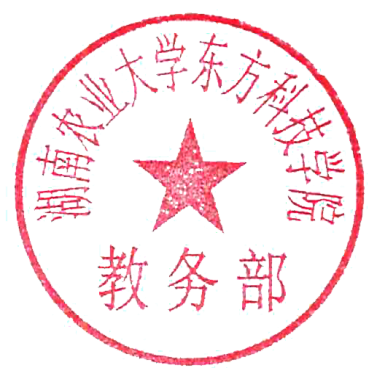 附件：2021年度省级大学生创新训练项目推荐名单二〇二一年六月十七日湖南农业大学东方科技学院教务部                2021年6月17日发附件2021年度省级大学生创新训练项目推荐名单序号项目名称负责人指导教师1家庭农场助推湖南乡村产业发展的路径研究陈龙涛肖化柱2湖南省对东盟国家蔬菜产品出口潜力研究姚金成胡梅梅3乡村振兴战略背景下电子商务助力湖南省农业产业发展的对策研究刘璨陶佳4菜籽油、猪油及其复合油脂对小鼠血脂及肝脏抗氧化能力的影响张英正周迎芳5高辣椒素品种辣椒的离体快繁体系的建立尤嘉禾刘清波6新冠肺炎疫情背景下经管类本科生线上学习绩效及影响因素研究周畅陈念7高校专业化学生社团进社区实践模式探索邓敬峰潘颖宜8长沙地区草本地被植物在社区公共绿地中的材料选择与应用研究邓康欣罗媛媛9具有智能防盗和烘干功能的雨伞存放装置陈旭民杨琳10AI赋能湖南智慧农业发展范式研究秦贞玉卿玲丽11“三全育人”理念下高校英语专业人才培养模式研究何雪颖贺娟12基于docker的校园辅助学习云平台的构建周宗营肖志勇13湖南茶叶企业国际化策略研究周晨卉许烜